الكلية التي تقدم المقرر: كلية الهندسة		الكلية التي يتبع لها الطالب: كلية الهندسة	الفصل الذي درس الطالب فيه المقرر: المملكة العربية السعودية     جامعة الملك سعود  عمادة القبول والتسجيل                 نموذج تعديل نتيجة 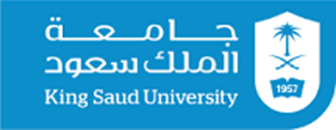 مرقم الطالباسم الطالبالمقرر الدراسيالمقرر الدراسيالمقرر الدراسيالمقرر الدراسيالمقرر الدراسيدرجات المقرر قبل التعديلدرجات المقرر قبل التعديلدرجات المقرر قبل التعديلدرجات المقرر قبل التعديلدرجات المقرر قبل التعديلالمبرراتدرجات المقرر بعد التعديل درجات المقرر بعد التعديل درجات المقرر بعد التعديل درجات المقرر بعد التعديل درجات المقرر بعد التعديل مرقم الطالباسم الطالبالرقمالرمزعدد الساعاتالشعبةالاسمالاعمال الفصليةالاختبار النهائيالمجموعالمجموعالمجموعالمبرراتالاعمال الفصليةالاختبار النهائيالمجموعالمجموعالمجموعمرقم الطالباسم الطالبالرقمالرمزعدد الساعاتالشعبةالاسمالاعمال الفصليةالاختبار النهائيرقماتقديراكتابةالمبرراتالاعمال الفصليةالاختبار النهائيرقماتقديراكتابة1مدرس المقررالاسم:  التوقيع:التاريخ: مدرس المقررالاسم:  التوقيع:التاريخ: رئيس القسمالاسم: د. يوسف بن رضيمان الحربيالتوقيع:التاريخ: يعتمد، عميد الكلية الاسم: أ.د. مساعد بن ناصر العوادالتوقيع:التاريخ: عميد شئون القبول والتسجيلالاسم:التوقيع:التاريخ: - أي كشط أو تعديل في النموذج يلغيه.- الأصل + صورة لعمادة القبول والتسجيل – صورة للقسم – صورة لأستاذ المقرر ✍زكي الرصاصي  - أي كشط أو تعديل في النموذج يلغيه.- الأصل + صورة لعمادة القبول والتسجيل – صورة للقسم – صورة لأستاذ المقرر ✍زكي الرصاصي  - أي كشط أو تعديل في النموذج يلغيه.- الأصل + صورة لعمادة القبول والتسجيل – صورة للقسم – صورة لأستاذ المقرر ✍زكي الرصاصي  - أي كشط أو تعديل في النموذج يلغيه.- الأصل + صورة لعمادة القبول والتسجيل – صورة للقسم – صورة لأستاذ المقرر ✍زكي الرصاصي  - أي كشط أو تعديل في النموذج يلغيه.- الأصل + صورة لعمادة القبول والتسجيل – صورة للقسم – صورة لأستاذ المقرر ✍زكي الرصاصي  